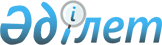 О признании утратившими силу некоторых решений Правительства Республики Казахстан Постановление Правительства Республики Казахстан от 14 марта 2009 года № 327



      Правительство Республики Казахстан 

ПОСТАНОВЛЯЕТ:






      1. Признать утратившими силу:





      1) 
 постановление 
 Правительства Республики Казахстан от 6 октября 2001 года № 1293 "Об утверждении Правил приобретения (продажи), регистрации, проектирования, строительства (установки), эксплуатации на территории Республики Казахстан и ввоза из-за границы радиоэлектронных средств и высокочастотных устройств" (САПП Республики Казахстан, 2001 г., № 34, ст. 449);





      2) пункт 5 изменений и дополнений, которые вносятся в некоторые решения Правительства Республики Казахстан, утвержденных 
 постановлением 
 Правительства Республики Казахстан от 6 сентября 2004 года № 936 "О внесении изменений и дополнений в некоторые решения Правительства Республики Казахстан" (САПП Республики Казахстан, 2004 г., № 33, ст. 448);





      3) 
 постановление 
 Правительства Республики Казахстан от 24 февраля 2006 года № 124 "О внесении дополнений и изменения в постановление Правительства Республики Казахстан от 6 октября 2001 года № 1293" (САПП Республики Казахстан, 2004 г., № 7, ст. 55).





      2. Настоящее постановление вводится в действие со дня подписания.

      

Премьер-Министр




      Республики Казахстан                       К. Масимов


					© 2012. РГП на ПХВ «Институт законодательства и правовой информации Республики Казахстан» Министерства юстиции Республики Казахстан
				